Standard forms to be used for the purposes of notifying the acquisition or disposal of major holdings of voting rights and of major holdings of financial instruments, and of notifying the activity of market makers in the context of Directive 2004/109/EC STANDARD FORM TR-1 VOTING RIGHTS ATTACHED TO SHARES– ARTICLE 12(1) OF DIRECTIVE 2004/109/EC FINANCIAL INSTRUMENTS – ARTICLE 11(3) OF THE COMMISSION DIRECTIVE XX/XX/ECi 1. Identity of the issuer or the underlying issuer of existing shares to which voting rights are attached ii:  MARL2. 	Reason for the notification (please tick the appropriate box or boxes):   [ ] an acquisition or disposal of voting rights    [ ] an acquisition or disposal of financial instruments which may result in the 4. Full name of shareholder(s) (if different from the person mentioned in point 3.)iv: 5. Date of the transaction and date on which the threshold is crossed or reachedv: 9 október 20086. Threshold(s) that is/are crossed or reached:  15%7. Notified details:   acquisition of shares already issued to which voting rights are attached [ ] an event changing the breakdown of voting rights  3. Full name of person(s) subject to the notification obligationiii: Nýi Landsbanki Íslands hf., kt. 471008-0280, Austurstræti 11,  ReykjavíkEN 	ENTotal (A+B) [where applicable in accordance with number of voting rights % of voting rights national law] 8. Chain of controlled undertakings through which the voting rights and/or the financial instruments are effectively held, if applicablexvii: 9. In case of proxy voting: [name of the proxy holder] will cease to hold [number] voting rights as of [date]. 10. Additional information: Done at Reykjavík, October 16th 2008EN ENANNEX TO THE STANDARD FORM TR-1 xviii a) Identity of the person or legal entity subject to the notification obligation: Full name (including legal form for legal ..................................................................... entities) Contact address (registered office for legal ..................................................................... entities) ..................................................................... Phone number  .................................................................... Other useful information (at least a contact ……………………………………………. person for legal persons) b) Identity of the notifier (if another person makes the notification on behalf of the person or entity mentioned in point a)).: Full name ..................................................................... Contact address ..................................................................... ..................................................................... Phone number  ..................................................................... Other useful information (e.g. functional relationship with the person or legal entity subject to the notification obligation) c) Additional information EN ENSTANDARD FORM TR-2 NOTIFICATION BY MARKET MAKERS– ARTICLE 6(1) OF THE COMMISSION DIRECTIVE XX/XX/EC1 1. Identity of the Market Maker Full name (including legal form for legal ..................................................................... entities) Contact address (registered office for legal ..................................................................... entities) ..................................................................... Phone number, fax and e-mail address .................................................................... Other useful information (at least a contact ……………………………………………. person for legal persons s) 2. Identity of the notifier (if another person makes the notification on behalf of the market maker mentioned in point in (1)) Full name ..................................................................... Contact address ..................................................................... ..................................................................... Phone number, fax and e-mail address ..................................................................... Other useful information (e.g. functional relationship with the person or legal entity subject to the notification obligation) 3. Reason for notification [ ] The Market maker mentioned in point (1) intends to conduct market making activities in relation to the following issuer: [ ] The Market maker mentioned in point (1) ceases to conduct market making activities in relation to the following issuer: 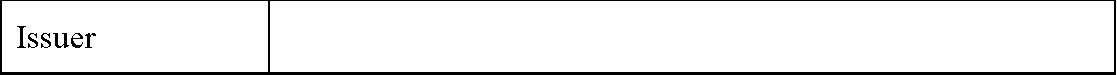 1 This form is to be filed with the competent authority of the home Member State of the issuer. EN EN4. Where the Market Maker mentioned in point (1) intends to conduct market making activities, please indicate:  The Competent Authority that authorised …………………………………… the Market Maker under Directive 2004/39/EC  When this authorisation was obtained: …………………………………… 5. The Market Maker mentioned in point (1) declares that it does not intervene in the management of the issuer identified in (3) nor exerts any influence on that issuer to buy such shares or back the shares price. Done at [place] on [date]. EN ENNotes to the Form TR-1 i This form is to be sent to the issuer or underlying issuer and to be filed with the competent authority. ii Either the full name of the legal entity or another method for identifying the issuer or underlying issuer, provided it is reliable and accurate.  iii This should be the full name of (a) the shareholder; (b) the natural person or legal entity acquiring, disposing of or exercising voting rights in the cases provided for in Article 10 (b) to (h) of Directive 2004/109/EC; (c) all the parties to the agreement referred to in Article 10 (a) of that Directive, or (d) the holder of financial instruments entitled to acquire shares already issued to which voting rights are attached, as appropriate. In relation to the transactions referred to in points (b) to (h) of Article 10 of Directive 2004/109/EC, the following list is provided as indication of the persons who should be mentioned: in the circumstances foreseen in letter (b) of Article 10 of that Directive, the natural person or legal entity that acquires the voting rights and is entitled to exercise them under the agreement and the natural person or legal entity who is transferring temporarily for consideration the voting rights; in the circumstances foreseen in letter (c) of Article 10 of that Directive, the natural person or legal entity holding the collateral, provided the person or entity controls the voting rights and declares its intention of exercising them, and natural person or legal entity lodging the collateral under these conditions; in the circumstances foreseen in letter (d) of Article 10 of that Directive, the natural person or legal entity who has a life interest in shares if that person or entity is entitled to exercise the voting rights attached to the shares and the natural person or legal entity who is disposing of the voting rights when the life interest is created; in the circumstances foreseen in letter (e) of Article 10 of that Directive, the controlling natural person or legal entity and, provided it has a notification duty at an individual level under Article 9, under letters (a) to (d) of Article 10 of that Directive or under a combination of any of those situations, the controlled undertaking; in the circumstances foreseen in letter (f) of Article 10 of that Directive, the deposit taker of the shares, if he can exercise the voting rights attached to the shares deposited with him at his discretion, and the depositor of the shares allowing the deposit taker to exercise the voting rights at his discretion; in the circumstances foreseen in letter (g) of Article 10 of that Directive, the natural person or legal entity that controls the voting rights; in the circumstances foreseen in letter (h) of Article 10 of that Directive, the proxy holder, if he can exercise the voting rights at his discretion, and the shareholder who has given his proxy to the proxy holder allowing the latter to exercise the voting rights at his discretion. iv Applicable in the cases provided for in Article 10 (b) to (h) of Directive 2004/109/EC. This should be the full name of the shareholder who is the counterparty to the natural person or legal entity referred to in Article 10 of that Directive unless the percentage of voting rights held by the shareholder is lower than the lowest applicable threshold for the disclosure of voting rights holdings in accordance with national law.  v The date on which threshold is crossed should normally be the date on which the acquisition, disposal or possibility to exercise voting rights takes effect. For passive crossings, the date when the corporate event took effect. vi Please refer to the situation disclosed in the previous notification. In case the situation previous to the triggering transaction was below the lowest applicable threshold in accordance with national law, please state "below minimum threshold". EN ENvii If the holding has fallen below the lowest applicable threshold in accordance with national law, please note that it might not be necessary in accordance with national law to disclose extent of the holding, only that the new holding is below that minimum threshold. For the case provided for in Article 10(a) of Directive 2004/109/EC, there should be no disclosure of individual holdings per party to the agreement unless a party individually crosses or reaches an Article 9 threshold. This applies upon entering into, introducing changes to or terminating an agreement.  viii To be used in Member States where applicable. ix Direct and indirect. x To be used in Member States where applicable. xi In case of combined holdings of shares with voting rights attached "direct holding" and voting rights "indirect holding", please split the voting rights number and percentage into the direct and indirect columns – if there is no combined holdings, please leave the relevant box blank. xii Voting rights attached to shares held by the notifying party (Article 9 of Directive 2004/109/EC). xiii Voting rights held by the notifying party independently of any holding of shares (Article 10 of Directive 2004/109/EC). xiv If the holding has fallen below the lowest applicable threshold in accordance with national law, please note that it might not be necessary in accordance with national law to disclose extent of the holding, only that the new holding is below that minimum threshold. xv Date of maturity/expiration of the financial instrument i.e. the date when right to acquire shares ends. xvi If the financial instrument has such a period – please specify this period – for example once every 3 months starting from [date]. xvii The notification should include the name(s) of the controlled undertakings through which the voting rights are held. The notification should also include the amount of voting rights and the percentage held by each controlled undertaking, insofar as individually the controlled undertaking holds a percentage of voting rights equivalent to or higher than the lowest applicable threshold in accordance with national law, and insofar as the notification by the parent undertaking is intended to cover the notification obligations of the controlled undertaking. xviii This annex is only to be filed with the competent authority. EN EN